Анотація навчального курсуМета курсу (набуті компетентності)Мета дисципліни полягає у оволодінні  теоретичними, професійними знаннями та практичними навичками щодо організації анімаційних послуг в туризмі, підвищення якості обслуговування, залучення туристів у різноманітні дозвільні заходу туркомплексу.Вивчення даного навчального курсу призначене для формування, удосконалення та розвитку у здобувача вищої освіти наступних компетентностей:Загальні компетентності: Здатність підтримувати загальний рівень фізичної активності й здоров'я для ведення активної соціальної та професійної діяльності Здатність до сприйняття культури та звичаїв інших країн і народів, толерантного ставлення до національних, расових, конфесійних відмінностей, здібність до міжкультурних комунікацій у готельно-ресторанній сфері. Спеціальні компетентності: Здатність використовувати на практиці основи діючого законодавства в сфері готельного та ресторанного бізнесу та відстежувати зміни. Здатність розробляти, просувати, реалізовувати та організовувати споживання готельних та ресторанних послуг для різних сегментів споживачів Здатність здійснювати планування, управління і контроль діяльності суб’єктів готельного та ресторанного бізнесуСтруктура курсуРекомендована літератураОсновна література:1. Аванесова Г.А. Культурно-досуговая деятельность: Теория и практика организации : учебное пособие для студентов вузов / Г.А. Аванесова. - М.: Аспект Перс, 2006. - 236 с. 2. Байлик С.І., Кравець О.М. Організація анімаційних послуг в туризмі : нав. посіб. -Харків : ХНАМГ, 2008. - 197 с. 3. Бочелюк В.Й., Бочелюк В.В. Дозвіллєзнавство : навч. посіб. - К. : Центр навч. л-ри, 2006. - 208 с. 4. Ведмідь Н.І., Мельниченко СВ. Організація дозвілля туристів : навч. посіб. - К. : КНТЕУ, 2008. - 85 с. 5. Гаранин Н.И., Булыгина И.И. Менеджмент туристской и гостиничной анимации : учебное пособие. - М. : Советский спорт, 2004. - 128 с. 6. Килимистий СМ. Анімація в туризмі: навч. посіб. - К.: Вид-во ФПУ, 2007. - 188 с. 7. Курило Л.В. Теория и практика анимации: Ч. 1. Теоретические основы туристкой анимации : учебное пособие / Л.В. Курило; Российская международная академия туризма. - М.: Советский спорт, 2006. - 195 с. Додаткова література:8. Бокланова И.К. Организация культурно-массовой работы в туристических учреждениях.-М. : 1982. 9. Гаджиев Б.Х. Профессиональная подготовка педагогов дополнительного образования по профилю спортивно-оздоровительного туризма: Автореф. канд. дис. М., 2001. — 23 с. 10. Гальперина Т.И. Режиссура культурно-досуговых программ в работе менеджера туристской анимации : учебное пособие / Т.И. Гальперина; Российская международная академия туризма. - М.: Советский спорт, 2006. - 168 с. 11. Гаркавенко С.С. Маркетинг : підручник. - К.: Лібра, 2002. 12. Горлинская Н. Массовик-затейник. Организация корпоративных мероприятий. Универсальные сценарии для любой компании / Н. Горлинская. - М. : ACT: Астрель, 2007. -253 с. 13. Далинский А.В. Культурно-массовая работа в здравницах. - М. : РМАТ, 2007. - 154 с. 14. Записоцький А.С Методика роботи молодіжної дискотеки. - К., 2008. - 125 с. 15. Константинов Ю.С, Куликов В.М. Педагогика школьного туризма. Минобразования РФ. -М. : РМАТ, 2002, с. 151. 16. Кувватов С.А. Активный отдых на свежем воздухе. - М.: Феникс, 2005. - 314 с. 17. Лавров Ф.Н. Профессиональна подготовка менеджеров-аниматоров в образовательных учреждениях туристического профиля: Автореф. канд. дис. М., 2000. - 19 с. 18. Петрова І.О. Дозвілля в зарубіжних країнах: Підручник. - К.: Кондор, 2005. - 408 с. 19. Щур Ю.В., Дмитрук О.Ю. Спортивно-оздоровчий туризм : навч. посіб. - К. : Альтпрес, 2003.-232 с. 20. Культурно-досуговая деятельность / под ред. А.Д. Жданова, A.M. Чижикова. - М., 1998. 21. Жуков М.Н. Подвижные игры : учебник для педвузов. - М. : Академия, 2000.Оцінювання курсуЗа повністю виконані завдання студент може отримати визначену кількість балів:Шкала оцінювання студентівПолітика курсуСилабус курсу: Силабус курсу: 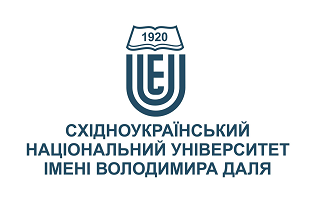 ОРГАНІЗАЦІЯ АНІМАЦІЙНОЇ ДІЯЛЬНОСТІОРГАНІЗАЦІЯ АНІМАЦІЙНОЇ ДІЯЛЬНОСТІСтупінь вищої освіти:БакалаврБакалаврСпеціальність: 241 " Готельно-ресторанна справа "241 " Готельно-ресторанна справа "Рік підготовки:22Семестр викладання:весняний весняний Кількість кредитів ЄКТС:5.05.0Мова(-и) викладання:українськаукраїнськаВид семестрового контролюзалік залік Автор курсу та лектор:Автор курсу та лектор:Автор курсу та лектор:Автор курсу та лектор:Автор курсу та лектор:к.е.н., Туленінова Дар’я Михайлівнак.е.н., Туленінова Дар’я Михайлівнак.е.н., Туленінова Дар’я Михайлівнак.е.н., Туленінова Дар’я Михайлівнак.е.н., Туленінова Дар’я Михайлівнак.е.н., Туленінова Дар’я Михайлівнак.е.н., Туленінова Дар’я Михайлівнак.е.н., Туленінова Дар’я Михайлівнавчений ступінь, вчене звання, прізвище, ім’я та по-батьковівчений ступінь, вчене звання, прізвище, ім’я та по-батьковівчений ступінь, вчене звання, прізвище, ім’я та по-батьковівчений ступінь, вчене звання, прізвище, ім’я та по-батьковівчений ступінь, вчене звання, прізвище, ім’я та по-батьковівчений ступінь, вчене звання, прізвище, ім’я та по-батьковівчений ступінь, вчене звання, прізвище, ім’я та по-батьковівчений ступінь, вчене звання, прізвище, ім’я та по-батьковідоцент кафедри міжнародної економіки і туризмудоцент кафедри міжнародної економіки і туризмудоцент кафедри міжнародної економіки і туризмудоцент кафедри міжнародної економіки і туризмудоцент кафедри міжнародної економіки і туризмудоцент кафедри міжнародної економіки і туризмудоцент кафедри міжнародної економіки і туризмудоцент кафедри міжнародної економіки і туризмупосадапосадапосадапосадапосадапосадапосадапосадаtuleninova89@snu.edu.ua+38-095-831-3499Viber за номером телефону Viber за номером телефону 214НК аудиторія кафедри МЕіТ електронна адресателефонмесенджермесенджерконсультаціїЦілі вивчення курсу:Метою лекційних занять за дисципліною є розкриття основних положень теми, досягнень науки з питань, що розглядаються, з'ясування невирішених і дискусійних проблем, узагальнення досвіду роботи, подання рекомендацій щодо використання основних висновків з тем на практичних заняттях; демонстрація системних відносин, надання цілісної уяви про предмет; вивчення й засвоєння відповідних дисципліні понять, теорій; формування у студентів системи знань на основі усвідомлення загальних закономірностей, загальних принципів, поступового переходу від окремих до більш широких узагальнень;  диференціювання знань, що дозволяє із великої кількості одержаних знань виділяти тільки ті, на які падає основне змістовне і логічне навантаження та які є опорою для встановлення зв’язків між основними поняттями теми, курсу, предмету. Метою самостійної роботи за дисципліною є засвоєння студентом навчального матеріалу в час, вільний від обов'язкових навчальних занять, без участі викладача; переорієнтація із лекційно-інформативної на індивідуально-диференційовану, особистісно-орієнтовану форму та на організацію самоосвіти студента; поглиблення, узагальнення та закріплення знань, які студенти отримують у процесі навчання, а також застосування цих знань на практиці.Результати навчання:Знання: загальні поняття, мету, завдання анімації в туризмі; передумови виникнення туристської анімації; основні види анімаційних послуг; складові елементи анімаційних програм; технологію створення анімаційних програм; загальні вимоги до підготовки туристських аніматорів.Вміння: Складати перспективні анімаційні програми з метою подальшої апробації їх на ринку і виявлення рівня відповідності запитів туристів; Проектувати туристську послугу, використовуючи її вербальну модель і інформацію щодо вимог діючих стандартів на вид послуги, яку проектують; Розробляти проекти нових турів, пропонуючи ефективні форми надання рекреаційних, анімаційних послуг, враховуючи потенційний попит споживачів; Взаємодіяти з виробниками туристських послуг, засобами розміщення, підприємствами ресторанного господарства, транспорту, екскурсійних бюро, музеями, спортивними установами, іншими закладами рекреаційно-курортної сфери, сфери культури тощо з дотримання правил ведення договірної роботи; розробляти різні види спеціалізованого відпочинку і розваг з урахуванням рекреаційних потреб індивіда на підставі знань туристських і рекреаційних ресурсів регіону надання послуги; Розробляти нові технології в галузі, нові турпослуги; Передумови до початку вивчення:Базові знання із суміжних курсів (туризмознавство, технологія туристичної діяльності), цілеспрямованої роботи над вивченням спеціальної літератури, активної роботи на лекціях та практичних заняттях, самостійної роботи. №ТемаГодини (Л/ПЗ)Стислий змістІнструменти і завдання1Основні поняття туристської анімації 3/3Визначення анімації в туризмі й гостинності. Організація дозвілля зі стародавності до наших днів. Передумови розвитку туристської анімації. Функції анімації.Презентації вPowerPoint.Практичні вправи.Тести.Індивідуальні завдання.Участь в обговоренні2Види анімації2/2Типологія анімації. Види анімації як елементи анімаційних програм. Анімація і спорт. Особливості і значення готельної анімаціїПрезентації вPowerPoint.Практичні вправи.Тести.Індивідуальні завдання.Участь в обговоренні3Анімаційний готельний менеджмент2/2Поняття менеджменту анімації. Функції анімаційного менеджментуПрезентації вPowerPoint.Практичні вправи.Тести.Індивідуальні завдання.Участь в обговоренні4 Класифікація туристів. Особливості роботи с туристами різних категорій2/2Форми роботи з різними віковими групами відпочиваючих. Класифікація туристів по їхньому відношенню до проведення дозвілля. Національні особливості туристів, їхній облік при складанні анімаційних програмПрезентації вPowerPoint.Практичні вправи.Тести.Індивідуальні завдання.Участь в обговоренні5Технологія створення і реалізації анімаційних програм2/2Матеріальна база для забезпечення роботи анімаційної служби готелів. Готельні анімаційні послуги і програми. Анімаційні програми для сімейного дозвілляПрезентації вPowerPoint.Практичні вправи.Тести.Індивідуальні завдання.Участь в обговоренні6Організація роботи анімаційної служби готельного підприємства2/2Структура анімаційної служби. Підбор і керування персоналом анімаційної служби. Мотивація праці персоналу анімаційної служби. Розробка правил поведінки аніматорів.Презентації вPowerPoint.Практичні вправи.Тести.Індивідуальні завдання.Участь в обговоренні7Свято як основа комплексної анімації. Карнавальна анімація.2/2Поняття свята. Психологічні особливості впливу свята на людину. Різновиди свят.  Особливості організації карнавальної анімації. Найбільші та найцікавіші карнавали народів світуПрезентації вPowerPoint.Практичні вправи.Тести.Індивідуальні завдання.Участь в обговоренні8Музична та танцювальна анімація2/2 Поняття та особливості емоційного впливу музики. Історія зародження музичної анімації. Класифікація музичних фестивалів. Різновиди музичних конкурсів.  Особливості розробки музичних анімаційних програм в різних закладах розміщення туристів.Презентації вPowerPoint.Практичні вправи.Тести.Індивідуальні завдання.Участь в обговоренніІнструменти і завданняКількість балівКількість балівІнструменти і завданняДенна формаЗаочна формаПрисутність на заняттях та засвоєння лекційного матеріалу за темами 6020Присутність на заняттях (у період настановної сесії) та своєчасне виконання самостійних практичних завдань у межах тем-30Індивідуальна робота 2030Залік (тест)2020Разом100100Сума балів за всі види навчальної діяльностіОцінка ECTSОцінка за національною шкалоюОцінка за національною шкалоюСума балів за всі види навчальної діяльностіОцінка ECTSдля екзамену, курсового проекту (роботи), практикидля заліку90 – 100Авідміннозараховано82-89Вдобрезараховано74-81Сдобрезараховано64-73Dзадовільнозараховано60-63Езадовільнозараховано35-59FXнезадовільно з можливістю повторного складанняне зараховано з можливістю повторного складання0-34Fнезадовільно з обов’язковим повторним вивченням дисциплінине зараховано з обов’язковим повторним вивченням дисципліниПлагіат та академічна доброчесність:Дотримання академічної доброчесності за курсом ґрунтується на внутрішньо-університетській системі запобігання та виявлення академічного плагіату. До основних вимог за курсом віднесено - посилання на джерела інформації у разі використання ідей, розробок, тверджень, відомостей; надання достовірної інформації про результати власної навчальної (наукової, творчої) діяльності, використані методики досліджень і джерела інформації.Перевірка текстів на унікальність здійснюється однаковими для всіх здобувачів засобами: – за допомогою програмного забезпечення Unicheck і засобів системи MOODLE; за Internet-джерелами – за допомогою програми Antiplagiarism.net. Завдання і заняття:Очікується, що всі здобувачі вищої освіти відвідають усі лекції і практичні заняття курсу. Здобувачі мають інформувати викладача про неможливість відвідати заняття. У будь-якому випадку здобувачі зобов’язані дотримуватися термінів виконання усіх видів робіт, передбачених курсом. Якщо здобувач вищої освіти відсутній з поважної причини, він/вона презентує виконані завдання під час консультації викладача. Здобувач вищої освіти має право на оскарження результатів оцінювання.Поведінка в аудиторії:Курс передбачає індивідуальну та групову роботу. Середовище в аудиторії є дружнім, творчим, відкритим до конструктивної критики.На аудиторні заняття слухачі мають з’являтися  вчасно відповідно до діючого розкладу занять, яке міститься на сайті університету. Під час занять усі його учасники мають дотримуватися вимог техніки безпеки. 